МАДОУ «Детский сад №203»Непосредственно образовательная деятельность по разделу программы физическая культура с детьми I младшей группы.«В гости к Мишке»Воспитатель I младшей группыСтаркова Людмила Анатольевнаг. Пермь 2013 годЦель: Закреплять умение детей выполнять задания по инструкции педагога. Учить действовать совместно друг с другом.Задачи:Упражнять детей в ходьбе друг за другом, в ходьбе на внешней стороне стопы.Совершенствовать навыки детей в прыжках на двух ногах с продвижением вперед и прыжкам детей с места, отталкиваясь двумя ногами.Воспитывать у детей интерес к занятиям физическими упражнениями и подвижным играм.Ход непосредственно образовательной  деятельности:I часть	Дети входят в спортивный зал. Воспитатель собирает их вокруг себя. Воспитатель предлагает детям отправиться в путешествие в лес на поезде.Воспитатель: -Ребятки, давайте с вами отправимся в путешествие. Тогда садитесь в свои вагончики. И поехали….Звучит музыка «Добрый жук» из кинофильма «Золушка».Ходьба за воспитателем, ходьба на внешней стороне ступни, прыжки на двух ногах с  продвижением вперед, ходьба друг за другом – «едем на паровозе в лес».Следить, чтобы дети во время ходьбы не шаркали ногами. «Посмотрите, как я хожу», - говорит воспитатель и показывает.Воспитатель:- Ребятки посмотрите мы с вами приехали на волшебную полянку. В спортивный зал входит медведь (переодетый воспитатель).Медведь:- Здравствуйте ребята. -Здравствуй Мишенька.Медведь:- Ребята, а вы любите делать зарядку.- Любим и сейчас тебе покажем. Воспитатель:- Посмотрите сколько тут красивых цветочков, занимайте каждый по цветочку. Ребятки давайте мы с вами превратимся в птичек. Влево вправо повернись и в птичку превратись. Ой, смотрите какие крылышки у наших птичек. II часть: ОРУ «Птички».И.п.: стоя, руки внизу, ноги на ширине ступни (узкая дорожка). Поднять руки в стороны, опустить (4 раза).И.п.: стоя, руки внизу, ноги на ширине ступни (узкая дорожка). Наклоны вперед, руки отвести назад (4 раза).И.п.: стоя, руки внизу, ноги вместе. Приседаем и пальчиками стучим о пол (4 раза).И.п.: стоя, руки внизу, ноги вместе. Круговыми движениями гладим живот руками.И.п.: стоя, руки внизу, ноги вместе. Прыжки на месте.Медведь (Ходит среди детей)- Как мне понравилась ваша зарядка, вы такие молодцы. Ребята а вы умеете прыгать через ручеек?Воспитатель:Мишенька, конечно умеем, присаживайся мы сейчас тебе покажем.Воспитатель расстилает на полу ткань голубого цвета, на ней пришиты рыбки ширина ткани 30 см. Сначала воспитатель показывает как это правильно делается, а потом, построив всех детей вдоль ручейка, дети прыгают.III часть:Медведь:- Ребята вы такие молодцы и даже ножки не замочили. Я хочу с вами поиграть в мою любимую игру «У медведя А во бору…».Идет игра «У медведя во бору». Медведь:- Ребята мне с вами очень понравилось играть. Я вам хочу подарить шишки.Воспитатель:Ребятки давай вернемся в детский сад и на улице поиграем и побросаем шишки. Садитесь в поезд будем возвращаться обратно в садик.Все дети встают за воспитателем и уходят в группу.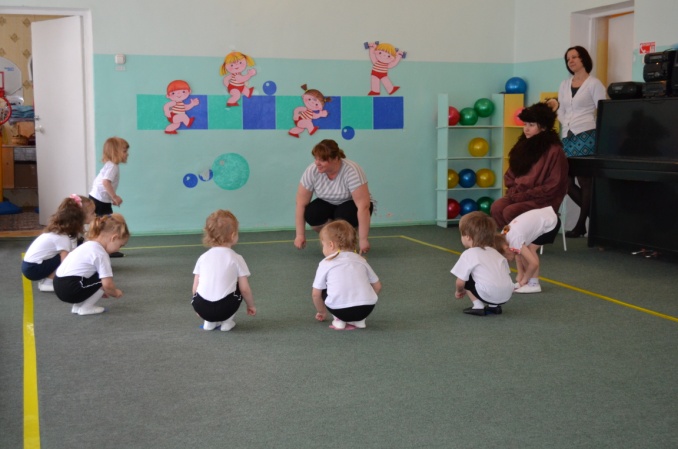 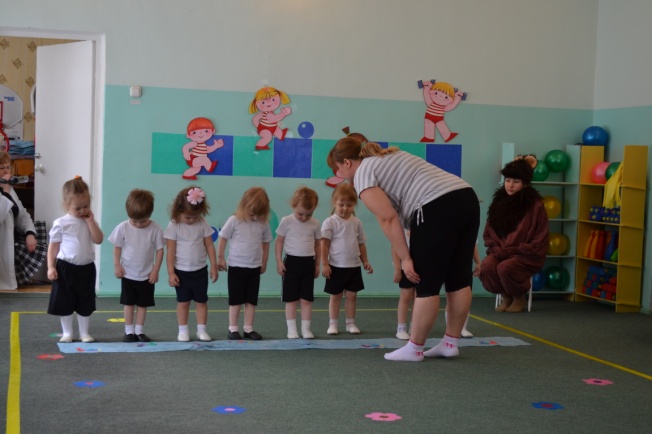 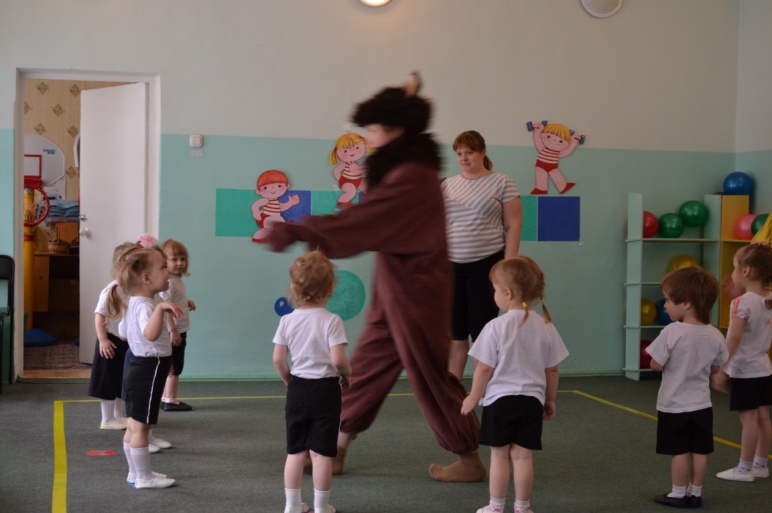 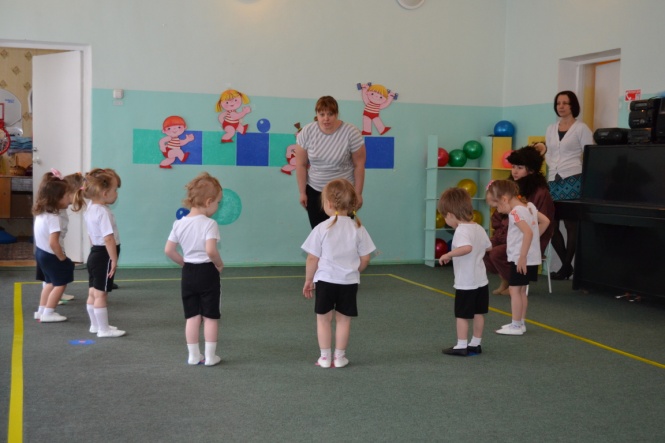 